U.S. Soccer Referee Program  Assignor - Grassroots License Certification & Re-Certification Requirements for 2020-21 Missouri_____________________________________________________________________Assignor - Grassroots License U.S. Soccer recommends that assignors with the Grassroots License be utilized to assign match officials to games in Grassroots environments. In addition to course and training requirements in the table below, candidates seeking certification or re-certification for the assignor license must be 18 yrs. old or older and must complete the following risk management and compliance training. 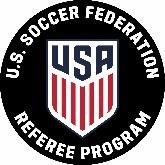 Notes: All State Referee Association requirements must be made public                                                      Page 1 of 2To successfully complete the course, candidates must demonstrate comprehensive knowledge of the subject matter and display effective practical skills as evaluated and determined by the course instructor(s) assigned by the State Referee AssociationAll training and in-service training requirements can be completed online and/or in the classroom setting as determined by the State Referee Association and there are no minimum number of hours associated with either requirementThe minimum passing test score is 80% and all testing requirements can be completed online and/or in the classroom setting as determined by the State Referee Association* If an assignor candidate or candidate that is an emergency assignor does not meet the minimum requirements of the SRC, ONLY the SRC can waive the requirements. This is done on a case by case basisLast Updated October 11, 2023 Page 2 of 2Certification Requirements Certification Requirements Minimum Age 18 years Prior Experience Determined by the State Referee Assn Mo – 2 years min registration as referee *Training Pass the Grassroots Assignor Course hosted by the State Referee Program Course Quiz Grassroots Assignor Quiz Risk Management and Compliance NCSI Background Check – Gold Standard SafeSport Online Training Safe and Healthy Playing Environments Annual Re-Certification Requirements Annual Re-Certification Requirements In-Service Training Determined by the State Referee Association Mo – pass in-service online modulesCourse Quiz Grassroots Assignor Quiz Risk Management and Compliance NCSI Background Check – Gold Standard SafeSport Online Training Safe and Healthy Playing Environments 